La Storia……le Storie.Le Costituenti: impegno politico, lotta per i dirittiLa classe II A dell’ITE di Rogliano, ha partecipato al progetto di ricerca storica “La Storia…le Storie” organizzato dal CIDI di Cosenza in collaborazione con il CIDI di Torino. Il 26 aprile nella magnifica cornice del Castello svevo di Cosenza, alcune scuole, tra cui l’ITE “Guarasci” di Rogliano, hanno presentato, in una cerimonia conclusiva, i lavori sulle Donne della Costituente per ricordare un anniversario importante: i settant’anni dell’Assemblea Costituente e quell’importante appuntamento del voto del 1946 che vide protagoniste le donne per la prima volta. Le varie scuole hanno rappresentato tutte o alcune delle costituenti, riscoprendone le esperienze drammatiche della loro lotta partigiana, l’impegno politico e sociale per l’emancipazione femminile, la lotta in parlamento, nelle campagne elettorali o attraverso il lavoro nel sindacato per i diritti delle donne lavoratrici. I ragazzi della II A ITE, guidati dalla prof.essa Marilena Fera, hanno realizzato un lavoro di ricerca storica in particolare su Rita Montagnana Togliatti che, durante la campagna elettorale per le amministrative del marzo 1946, giunse a Cosenza per far sentire una voce femminile in uno scontro elettorale per nulla sereno, animato da diversi contrasti ideologici. La sua era, oltre che la voce di un dirigente di partito, anche quella di una candidata che invitava le donne meridionali a non disertare le urne, a liberarsi di anni di oppressione durante i quali erano state relegate al ruolo esclusivo di mogli e madri, rivendicando il diritto di voto come il diritto di pensare e di esprimersi. La presenza della Montagnana a Rogliano in quel pomeriggio dell’8 marzo 1946, dopo il comizio al Teatro Italia a Cosenza, ha lasciato una traccia negli archivi privati cosentini, traccia riportata alla luce da un articolo dello storico Prof. Leonardo Falbo, la cui collaborazione ha consentito di arricchire il resoconto sviluppato dai ragazzi di quelle importanti giornate. La manifestazione finale al Castello svevo ha visto la presenza, oltre che del prof. Falbo, memoria storica dell’IIS Marconi-Guarasci” anche dello storico Carlo Palumbo di Torino, coordinatore di questo progetto che ha coinvolto più scuole italiane e la straordinaria partecipazione di Francesco Bei, nipote di Adele Bei, che non ha fatto mancare la sua testimonianza di giornalista e familiare, raccontando qualche aneddoto su una delle 21 protagoniste di quell’assemblea, da cui nacque la nostra Costituzione. Classe II A ITE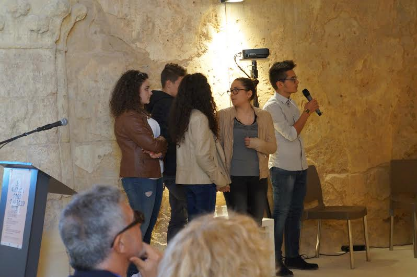 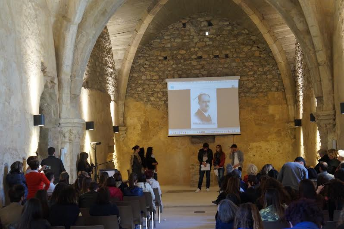 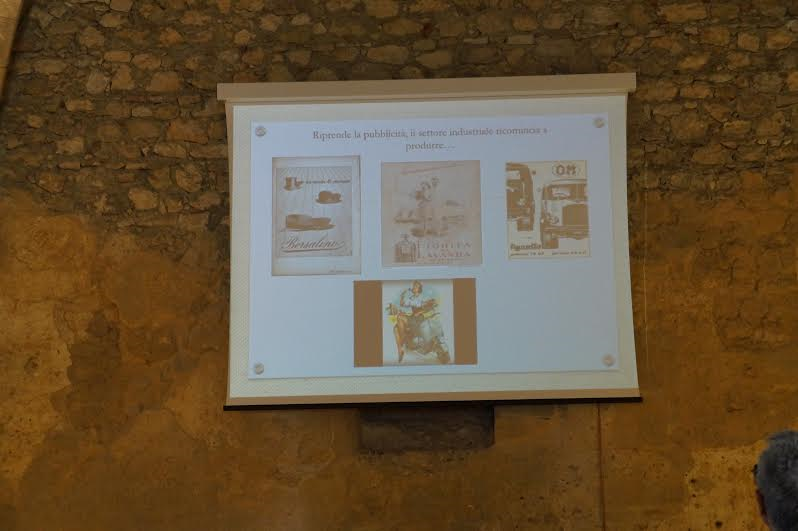 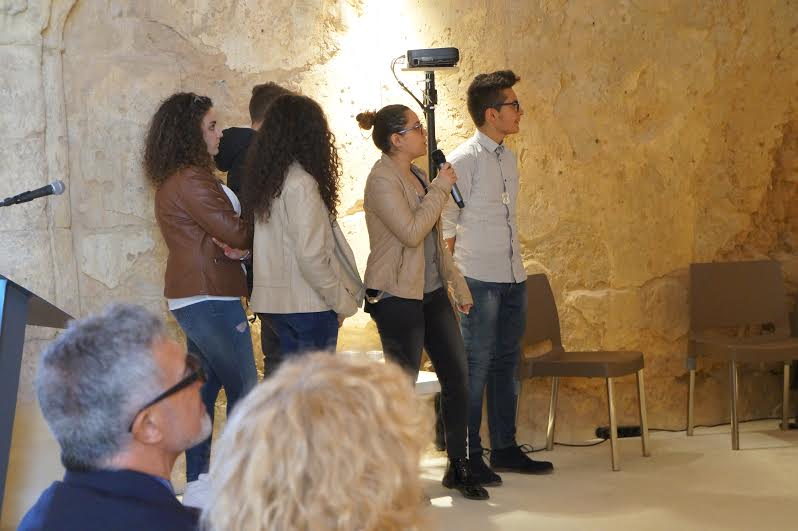 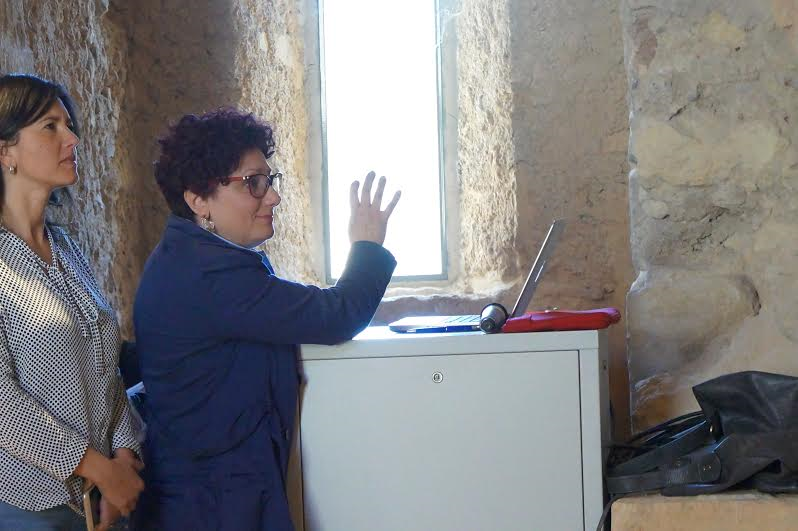 